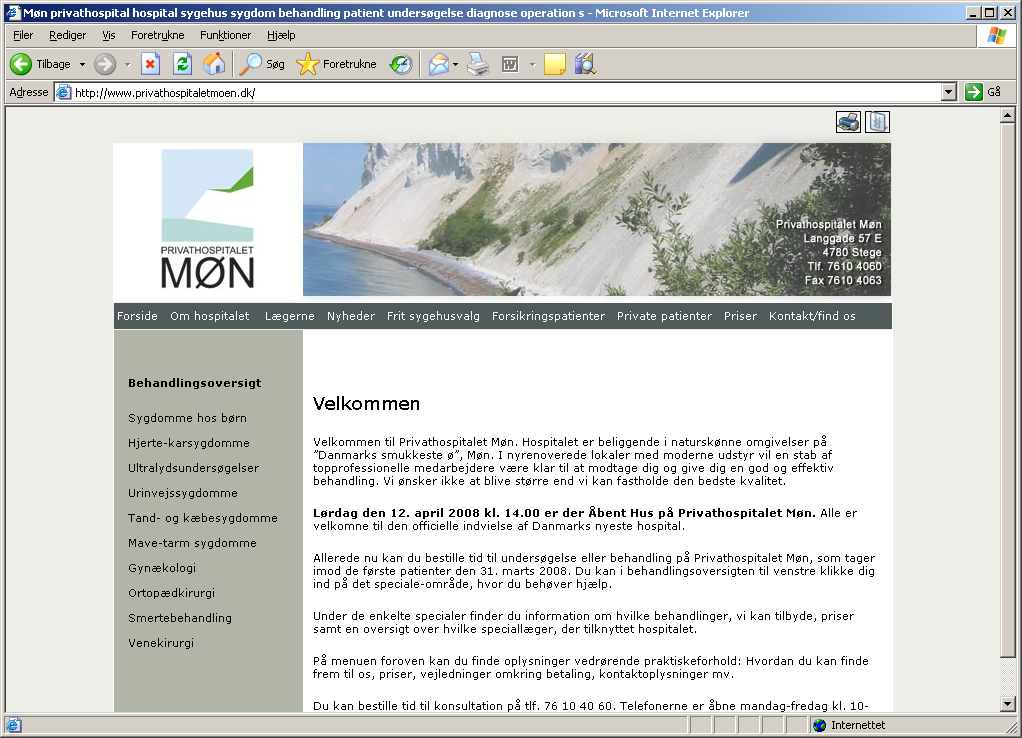 Operation for karpaltunnelsyndromKarpaltunnel syndrom skyldes afklemning af medianus-nerven (midternerven) på håndledsniveau, hvor nerven løber sammen med senerne til hånden i en kanal ved håndleddet. Dette kan give føleforstyrrelser og smerter i hånden og i fingrene. Behandlingen af dette er en lille operation i lokalbedøvelse, hvor det tværgående ledbånd som ligger over kanalen løsnes. Herved får nerven mere plads og symptomerne aftager eller forsvinder helt.Forberedelser til operationen:Vask hånden grundigt på operationsdagen. Tag evt. 2 Pamol (Panodil®, Pinex®) 1 time før operationen. Der må ikke være sår på huden i eller omkring det område, som skal opereres og du må ikke have ringe eller neglelak på den hånd.Du behøver ikke være fastende. Operationen er ambulant. Det betyder, at du forventes at kunne tage hjem ½-1 time efter operationen. Du skal derfor på forhånd planlægge transport til hjemmet. Du må ikke selv køre bil ved udskrivelsen.OperationenPå håndfladesiden af håndleddet lægges en lille snit. Herefter åbnes kanalen omkring nerven, så nerven får bedre plads.Efter operationenDu får en håndforbinding på, der tillader bevægelse af fingrene. Denne skal ligge indtil trådene skal fjernes hos egen læge efter 12-14 dage. For at undgå hævelse er det meget vigtigt at holde den opererede hånd højt, benyt den armslynge (Mitella) du får på efter operationen.De første dage efter operationen må hånden ikke komme under hjertehøjde.  Du skal flere gange om dagen lave pumpeøvelser ved at række hånden højt op og strække og bøje fingrene så meget som muligt, 10 gange. Forbindingen må ikke blive våd, anvend derfor en plasticpose som beskyttelse ved brusebad.Behandling af smerter efter operationen:Til de første 3 døgn efter operationen vil du få udleveret smertestillende medicin.Kl. 7, 12 og 17 skal du tage 1. stk. tabl. Ibumetin a’ 400mg (smertestillende + modvirker hævelse) & 2 stk. tabl. Panodil a’ 500 mg. Kl. 22 skal du tage 2 stk. tabl. Panodil a’ 500 mg og 1 stk. tabl. Ketogan a’ 5 mg.Såfremt du ved, at du ikke kan tåle af eller flere af disse præparater, vil lægen forsyne dig med et alternativ. At holde hånden højt og i ro er den vigtigste forebyggelse af smerter.Oftest oplever man en ganske god virkning af operationen allerede samme dag/aften, hvor mange af symptomerne ud i fingrene og hånden forsvinder.Det hænder dog for enkelte, at der kan gå måneder før symptomerne forsvinder.Kontrol efter operationenDu får tilsendt tid til en kontrol her på Privathospitalet Møn 6-8 uger efter operationen. SygemeldingLet arbejde kan som regel genoptages efter 2-4 uger, mens tungt arbejde ofte først kan påbegyndes efter 5-8 uger.Kontakt i tilfælde af spørgsmål/komplikationerDu vil ved udskrivelsen få udleveret et telefonnummer på den opererende læge, som kan kontaktes inden for de første 24 timer efter operationen ved spørgsmål eller pludselig opstået smerter, feber, rødme og tiltagende hævelse af hånden eller armen. Herefter kan du kontakte sygeplejerskerne i dagtimerne på hverdage. Alternativt kontakter du egen læge eller vagtlæge.Operation for karpaltunnelsyndromPatientvejledning[01-11-2015]Privathospitalet MønLanggade 57 E4780 StegeTlf: 76 10 40 60Telefontid: mandag-torsdag 8-15fredag 8-14www.privathospitaletmoen.dk